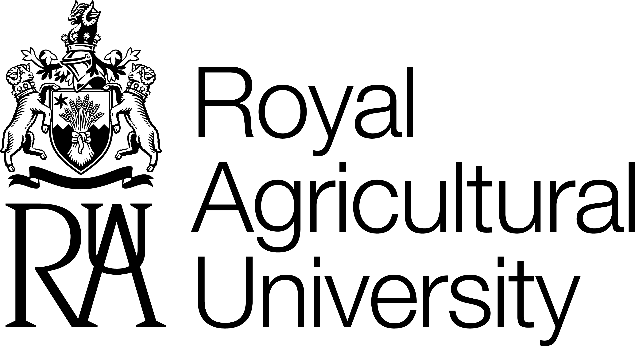 Resource Statement for Programme / Course(s) taught at a Collaborative Partner Institution This statement is provided by the Collaborative Partner. The purpose of the statement is to provide information for the final approval meeting in the programme approval process, about the resources in place to support delivery of the programme. The collaborative partner institution may wish to consult with the University’s IT and Library Services for particular aspects of resource requirements in order to ensure the effective delivery of programmes at the collaborative partner institution. Please provide as full information as possible in order to avoid the final approval meeting requesting further information before it can reach a decision. Please use the following subheadings.  This statement must be signed by the partner’s HE Manager (or equivalent). Please return this statement to collaborative.provison@rau.ac.uk 
To be completed by the Royal Agricultural University Library and IT ServicesPlease return this statement to collaborative.provison@rau.ac.uk 
Collaborative Partner Institution:Programme/course title:1. Staffing - Describe briefly how the course will be staffed (make reference as appropriate to qualifications and experience (cross refer to CVs), including HE teaching qualifications, employment status (FT, PT, Associate Lecturers), and the roles of programme leader and module leadership, as applicable.  
Reference any external requirements (ie: where a PSRB has a staff:student ratio) and/or future student recruitment or staffing strategy may also be relevant.  2. Specialist Resources – provide details of any specialist resources, e.g. teaching facilities, equipment, etc) required to support delivery of this programme and how this will be provided 3. Library Resources  – describe access to print and text based learning resources, e-books and journals. Confirm access to resources via the institution’s online library system and any planned spending on additional resources necessary to support delivery of this programme4. Digital Learning Resources  – describe access to computing and electronic resources, including access to VLEName of HE Manager (or equivalent):Signature:Date:5. University Library and IT Services  - Comment on the resources detailed in sections 2, 3 and 4, and their suitability for the delivery of the programmes outlined. Include any recommendations to the collaborative partner that would enhance programme delivery and the student experience..  5. University Library and IT Services  - Comment on the resources detailed in sections 2, 3 and 4, and their suitability for the delivery of the programmes outlined. Include any recommendations to the collaborative partner that would enhance programme delivery and the student experience..  Completed by 
(name and job title): Signature:Date: